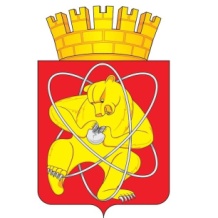 Муниципальное образование «Закрытое административно – территориальное образование  Железногорск Красноярского края»АДМИНИСТРАЦИЯ ЗАТО г. ЖЕЛЕЗНОГОРСКПОСТАНОВЛЕНИЕ18.06.  2019                                                                                                                                         222Иг. ЖелезногорскОб  исключении  объектов  из  Реестра бесхозяйного имуществаРуководствуясь Гражданским кодексом Российской Федерации, Федеральным законом от 06.10.2003 № 131-ФЗ «Об общих принципах организации местного самоуправления в Российской Федерации», Уставом ЗАТО Железногорск, решением Совета депутатов ЗАТО г. Железногорск          от 27.05.2010 № 4-12Р «Об утверждении Порядка принятия в муниципальную собственность бесхозяйного имущества, находящегося на территории ЗАТО Железногорск»,   на основании решения Железногорского городского суда        от 27.02.2019  по делу № 2-601/2019, ПОСТАНОВЛЯЮ:Исключить из Реестра бесхозяйного имущества с момента вступления в законную силу решения суда объект недвижимого имущества -  сооружение – водопроводная сеть, расположенное по адресу: Красноярский край, ЗАТО Железногорск, г. Железногорск, от ВК-139 до ВК-139Б, от ВК-140 до ВК-140Б.2.  Комитету по управлению муниципальным имуществом Администрации ЗАТО г. Железногорск (Н.В. Дедова) организовать работу по приему в Муниципальную казну ЗАТО Железногорск имущества, указанного пункте 1 настоящего постановления.3. Управлению делами Администрации ЗАТО г. Железногорск                     (Е.В. Андросова) довести настоящее постановление до сведения населения через газету «Город и горожане».4. Отделу общественных связей Администрации ЗАТО г. Железногорск    (И.С. Пикалова) разместить настоящее постановление на официальном сайте муниципального образования «Закрытое административно-территориальное образование Железногорск Красноярского края» в информационно-телекоммуникационной сети «Интернет».5. Контроль над исполнением настоящего постановления возложить на первого заместителя Главы ЗАТО г. Железногорск  по жилищно-коммунальному хозяйству  С.Е. Пешкова.6. Настоящее постановление вступает в силу с момента его подписания.Исполняющий обязанностиГлавы  ЗАТО г. Железногорск				                     С.Е. Пешков